LUGAR Y FECHASr/a Secretario/a de InvestigaciónNOMBRE Y APELLIDO DEL/LA SECRETARIO/ANOMBRE DE LA FACULTADUniversidad Autónoma de Entre RíosDe mi mayor consideración:Por medio de la presente manifiesto que, en el caso que el proyecto de investigación denominado TÍTULO DEL PROYECTO no resulte financiado por la UADER, el mismo podrá ser igualmente llevado a cabo sin ese financiamiento.Sin otro particular, la/lo saludo muy atentamente.---------------------------------------  Firma y aclaración del Director/a  del proyecto de investigación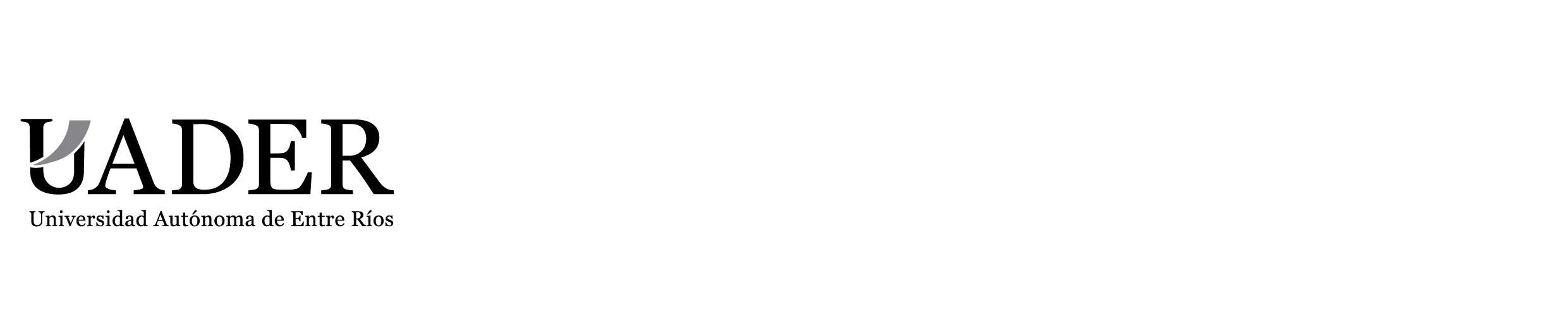 FACTIBILIDAD DE REALIZAR EL PROYECTO DE INVESTIGACIÓN SIN FINANCIAMIENTO POR PARTE DE LA UADERN004-001FACTIBILIDAD DE REALIZAR EL PROYECTO DE INVESTIGACIÓN SIN FINANCIAMIENTO POR PARTE DE LA UADERN004-001